Министерство общего и профессионального образования Ростовской области       государственное казенное общеобразовательное учреждение Ростовской области                                               Новочеркасская специальная школа-интернат № 33Адаптированная рабочая программапо алгебреуровень общего образования (класс) основное общее образование 8 классКоличество часов 103Учитель Паненко Нина ФёдоровнаПрограмма разработана на основе примерной прогрммы по алгебре ( 7 – 9 классы) /Т. А. Бурмистрова, ориентированной на учебник: Алгебра. 8 класс : учеб. для общеобразоват.организаций / С. М. Никольский, М. К. Потапов, Н. Н. Решетников, А. В. Шевкин.               - М. : Просвещение, 2022.Пояснительная запискаОбщая характеристика учебного предмета «Математика» Программа учебного предмета «Математика» разработана на основе Федерального государственного образовательного стандарта основного общего образования с учетом и современных мировых требований, предъявляемых к математическому образованию, и традиций российского образования, которые обеспечивают овладение ключевыми компетенциями, составляющими основу для непрерывного образования и саморазвития, а также целостность общекультурного, личностного и познавательного развития обучающихся. В программе учтены идеи и положения Концепции развития математического образования в Российской Федерации. В эпоху цифровой трансформации всех сфер человеческой деятельности невозможно стать образованным современным человеком без базовой математической подготовки. Уже в школе математика служит опорным предметом для изучения смежных дисциплин, а после школы реальной необходимостью становится непрерывное образование, что требует полноценной базовой общеобразовательной подготовки, в том числе и математической. Это обусловлено тем, что в наши дни растет число профессий, связанных с непосредственным применением математики: и в сфере экономики, и в бизнесе, и в технологических областях, и даже в гуманитарных сферах. Таким образом, круг обучающихся, для которых математика может стать значимым предметом, расширяется.Практическая полезность математики обусловлена тем, что ее предметом являются фундаментальные структуры нашего мира: пространственные формы и количественные отношения от простейших, усваиваемых в непосредственном опыте, до достаточно сложных, необходимых для развития научных и прикладных идей. Без конкретных математических знаний затруднено понимание принципов устройства и использования современной техники, восприятие и интерпретация разнообразной социальной, экономической, политической информации, малоэффективна повседневная практическая деятельность. Каждому человеку в своей жизни приходится выполнять расчеты и составлять алгоритмы, находить и применять формулы, владеть практическими приемами геометрических измерений и построений, читать информацию, представленную в виде таблиц, диаграмм и графиков, жить в условиях неопределенности и понимать вероятностный характер случайных событий. Одновременно с расширением сфер применения математики в современном обществе все более важным становится математический стиль мышления, проявляющийся в определенных умственных навыках. В процессе изучения математики в арсенал приемов и методов мышления человека естественным образом включаются индукция и дедукция, обобщение и конкретизация, анализ и синтез, классификация и систематизация, абстрагирование и аналогия. Объекты математических умозаключений, правила их конструирования раскрывают механизм логических построений, способствуют выработке умения формулировать, обосновывать и доказывать суждения, тем самым развивают логическое мышление. Ведущая роль принадлежит математике и в формировании алгоритмической компоненты мышления и воспитании умений действовать по заданным алгоритмам, совершенствовать известные и конструировать новые. В процессе решения задач — основой учебной деятельности на уроках математики — развиваются также творческая и прикладная стороны мышления. Обучение математике дает возможность развивать у обучающихся точную, рациональную и информативную речь, умение отбирать наиболее подходящие языковые, символические, графические средства для выражения суждений и наглядного их представления. Необходимым компонентом общей культуры в современном толковании является общее знакомство с методами познания действительности, представление о предмете и методах математики, их отличий от методов других естественных и гуманитарных наук, об особенностях применения математики для решения научных и прикладных задач. Таким образом, математическое образование вносит свой вклад в формирование общей культуры человека. Изучение математики также способствует эстетическому воспитанию человека, пониманию красоты и изящества математических рассуждений, восприятию геометрических форм, усвоению идеи симметрии. Коррекционно-развивающий потенциал учебного предмета «Математика» состоит в обеспечении возможностей для преодоления следующих специфических трудностей слепых обучающихся: фрагментарность или искаженность представлений о реальных объектах и процессах;отсутствие необходимых сведений об окружающем мире;отсутствие социального опыта и, как следствие, невозможность успешного формирования ряда понятий, решения сюжетных и практико-ориентированных задач;трудности восприятия графической информации и выполнения любых графических работ, ограниченные возможности построений;замедленный темп работы вообще и низкая скорость выполнения письменных работ в частности;низкая техника чтения.Преодоление указанных трудностей должно осуществляться на каждом уроке учителем в процессе специально организованной коррекционной работы.Цели изучения учебного предмета «Математика» Приоритетными целями обучения математике в 5—9 классах являются:формирование центральных математических понятий (число, величина, геометрическая фигура, переменная, вероятность, функция), обеспечивающих преемственность и перспективность математического образования обучающихся;подведение обучающихся на доступном для них уровне к осознанию взаимосвязи математики и окружающего мира, понимание математики как части общей культуры человечества;развитие интеллектуальных и творческих способностей обучающихся, познавательной активности, исследовательских умений, критичности мышления, интереса к изучению математики;формирование функциональной математической грамотности: умения распознавать проявления математических понятий, объектов и закономерностей в реальных жизненных ситуациях и при изучении других учебных предметов, проявления зависимостей и закономерностей, формулировать их на языке математики и создавать математические модели, применять освоенный математический аппарат для решения практико-ориентированных задач, интерпретировать и оценивать полученные результаты.Коррекционные задачи:Развитие осязательного, осязательно-зрительного (у слепых с остаточным зрением) и слухового восприятия.Развитие произвольного внимания. Развитие и коррекция памяти.Развитие и коррекция логического мышления, основных мыслительных операций.Преодоление инертности психических процессов.Развитие диалогической и монологической речи. Преодоление вербализма.Формирование навыков осязательного, осязательно-зрительного (у слепых с остаточным зрением) и слухового анализа. Обучение правилам записи математических формул и специальных знаков рельефно-точечной системы Л. Брайля.Обучение приемам преобразования математических выражений на брайлевской механической печатной машинке.Развитие навыков осязательного обследования и восприятия рельефных изображений, геометрических чертежей, графиков функций и др.Формирование умения выполнять геометрические построения и чертежи, строить графики функций на координатной плоскости с помощью специальных чертежных инструментов.Совершенствование специальных приемов обследования и изображения изучаемых объектов.Формирование, уточнение или коррекция представлений о предметах и процессах окружающей действительности.Формирование и совершенствование умения распознавать сходные предметы, находить сходные и отличительные признаки предметов и явлений, используя сохранные анализаторы.Формирование и совершенствование умения находить причинно-следственные связи, выделять главное, обобщать, делать выводы.Совершенствование навыков вербальной коммуникации.Совершенствование умения применять невербальные способы общения.Развитие и коррекция мелкой моторики.Совершенствование умения ориентироваться в микропространстве.Формирование рационального подхода к решению учебных, бытовых и профессиональных задач, развитие аналитико-прогностических умений и навыков.Алгебра является одним из опорных курсов основной школы: она обеспечивает изучение других дисциплин, как естественно-научного, так и гуманитарного циклов, ее освоение необходимо для продолжения образования и в повседневной жизни. Развитие у обучающихся научных представлений о происхождении и сущности алгебраических абстракций, способе отражения математической наукой явлений и процессов в природе и обществе, роли математического моделирования в научном познании и в практике способствует формированию научного мировоззрения и качеств мышления, необходимых для адаптации в современном цифровом обществе. Изучение алгебры естественным образом обеспечивает развитие умения наблюдать, сравнивать, находить закономерности, требует критичности мышления, способности аргументированно обосновывать свои действия и выводы, формулировать утверждения. Освоение курса алгебры обеспечивает развитие логического мышления обучающихся: они используют дедуктивные и индуктивные рассуждения, обобщение и конкретизацию, абстрагирование и аналогию. Обучение алгебре предполагает значительный объем самостоятельной деятельности обучающихся, поэтому самостоятельное решение задач естественным образом является реализацией деятельностного принципа обучения.В структуре программы учебного курса «Алгебра» основной школы основное место занимают содержательно методические линии: «Числа и вычисления»; «Алгебраические выражения»; «Уравнения и неравенства»; «Функции». Каждая из этих содержательно-методических линий развивается на протяжении четырех лет изучения курса, естественным образом переплетаясь и взаимодействуя с другими его линиями. В ходе изучения курса обучающимся приходится логически рассуждать, использовать теоретико-множественный язык. В связи с этим целесообразно включить в программу некоторые основы логики, пронизывающие все основные разделы математического образования и способствующие овладению обучающимися основ универсального математического языка. Таким образом, можно утверждать, что содержательной и структурной особенностью курса «Алгебра» является его интегрированный характер.Содержание линии «Числа и вычисления» служит основой для дальнейшего изучения математики, способствует развитию у обучающихся логического мышления, формированию умения пользоваться алгоритмами, а также приобретению практических навыков, необходимых для повседневной жизни. Развитие понятия о числе в основной школе связано с рациональными и иррациональными числами, формированием представлений о действительном числе. Завершение освоения числовой линии отнесено к старшему звену общего образования.Содержание двух алгебраических линий — «Алгебраические выражения» и «Уравнения и неравенства» способствует формированию у обучающихся математического аппарата, необходимого для решения задач математики, смежных предметов и практико-ориентированных задач. В основной школе учебный материал группируется вокруг рациональных выражений. Алгебра демонстрирует значение математики как языка для построения математических моделей, описания процессов и явлений реального мира. В задачи обучения алгебре входят также дальнейшее развитие алгоритмического мышления, необходимого, в частности, для освоения курса информатики, и овладение навыками дедуктивных рассуждений. Преобразование символьных форм вносит свой специфический вклад в развитие воображения, способностей к математическому творчеству.Содержание функционально-графической линии нацелено на получение обучающимися знаний о функциях как важнейшей математической модели для описания и исследования разнообразных процессов и явлений в природе и обществе. Изучение этого материала способствует развитию у обучающихся умения использовать различные выразительные средства языка математики — словесные, символические, графические, вносит вклад в формирование представлений о роли математики в развитии цивилизации и культуры.Место учебного курса «Алгебра» в учебном плане.      Согласно учебному плану (вариант 2 АООП ООО) в 7-10 классах изучается учебный курс «Алгебра», который включает следующие основные разделы содержания:  «Числа и вычисления», «Алгебраические выражения», «Уравнения и неравенства», «Функции».                                                                                                            В соответствии с учебным планом и годовым календарным учебным графиком ГКОУ РО Новочеркасской специальной школы – интерната № 33, рабочая программа по алгебре в 8 классе рассчитана на 103 часа в год при 3 часах в неделю (34 учебные недели). Из них на тематические контрольные работы 5 часов, итоговая контрольная работа 1 час.Содержание учебного курса «Алгебра» 8 классЧисла и вычисления.Квадратный корень из числа. Понятие об иррациональном числе. Десятичные приближения иррациональных чисел. Свойства арифметических квадратных корней и их применение к преобразованию числовых выражений и вычислениям. Действительные числа.Рациональные числа, иррациональные числа, конечные и бесконечные десятичные дроби. Множество действительных чисел; действительные числа как бесконечные десятичные дроби. Взаимно однозначное соответствие между множеством действительных чисел и координатной прямой.Сравнение действительных чисел, арифметические действия с действительными числами.Алгебраические выражения.Алгебраическая дробь. Основное свойство алгебраической дроби. Сложение, вычитание, умножение, деление алгебраических дробей. Рациональные выражения и их преобразование.Уравнения.Линейное уравнение с двумя переменными и его график. Система двух линейных уравнений с двумя переменными. Решение систем уравнений способом подстановки. Примеры решения текстовых задач с помощью систем линейных уравнений.Функции.Графическое решение систем линейных уравнений.Графики функций  и их свойства.Планирунмые результатыЛичностные результатыЛичностные результаты освоения программы учебного предмета «Математика» характеризуются следующим образом. Патриотическое воспитание: проявление интереса к прошлому и настоящему российской математики, ценностное отношение к достижениям российских математиков и российской математической школы, к использованию этих достижений в других науках и прикладных сферах. Гражданское и духовно-нравственное воспитание: готовность к выполнению обязанностей гражданина и реализации его прав, представление о математических основах функционирования различных структур, явлений, процедур гражданского общества (выборы, опросы и пр.); готовность к обсуждению этических проблем, связанных с практическим применением достижений науки, осознание важности морально-этических принципов в деятельности учёного. Трудовое воспитание: установка на активное участие в решении практических задач математической направленности, осознание важности математического образования на протяжении всей жизни для успешной профессиональной деятельности и развитие необходимых умений; осознанный выбор и построение индивидуальной траектории образования и жизненных планов с учётом личных интересов и общественных потребностей. Эстетическое воспитание: способность к эмоциональному и эстетическому восприятию математических объектов, задач, решений, рассуждений; умение видеть математические закономерности в искусстве. Ценности научного познания: ориентация в деятельности на современную систему научных представлений об основных закономерностях развития человека, природы и общества, понимание математической науки как сферы человеческой деятельности, этапов её развития и значимости для развития цивилизации; овладение языком математики и математической культурой как средством познания мира; овладение простейшими навыками исследовательской деятельности. Физическое воспитание, формирование культуры здоровья и эмоционального благополучия: готовность применять математические знания в интересах своего здоровья, ведение здорового образа жизни (здоровое питание, сбалансированный режим занятий и отдыха, регулярная физическая активность); сформированность навыка рефлексии, признание своего права на ошибку и такого же права другого человека. Экологическое воспитание: ориентация на применение математических знаний для решения задач в области сохранности окружающей среды, планирования поступков и оценки их возможных последствий для окружающей среды; осознание глобального характера экологических проблем и путей их решения.Личностные результаты, обеспечивающие адаптацию обучающегося к изменяющимся условиям социальной и природной среды:готовность к действиям в условиях неопределённости, повышению уровня своей компетентности через практическую деятельность, в том числе умение учиться у других людей, приобретать в совместной деятельности новые знания, навыки и компетенции из опыта других;необходимость формирования новых знаний, в том числе формулирование идеи, понятия, гипотезы об объектах и явлениях, в том числе ранее не известных, осознание дефицитов собственных знаний и компетентностей, планирование своего развития;способность осознавать стрессовую ситуацию, воспринимать стрессовую ситуацию как вызов, требующий контрмер, корректировать принимаемые решения и действия, формулировать и оценивать риски и последствия, формировать опыт. Специальные личностные результаты:способность к осмыслению и дифференциации картины мира, ее временно-пространственной организации;эмоционально-ценностное отношение к окружающей среде, необходимости ее сохранения и рационального использования;умение формировать эстетические чувства, впечатления от восприятия предметов и явлений окружающего мира;готовность к осознанному выбору дальнейшей профессиональной траектории в соответствии с собственными интересами и возможностями.Метапредметные результатыМетапредметные результаты освоения программы учебного предмета «Математика» характеризуются овладением универсальными познавательными действиями, универсальными коммуникативными действиями и универсальными регулятивными действиями.Универсальные познавательные действия обеспечивают формирование базовых когнитивных процессов обучающихся (освоение методов познания окружающего мира; применение логических, исследовательских операций, умений работать с информацией).Базовые логические действия: выявлять и характеризовать существенные признаки математических объектов, понятий, отношений между понятиями; формулировать определения понятий; устанавливать существенный признак классификации, основания для обобщения и сравнения, критерии проводимого анализа;воспринимать, формулировать и преобразовывать суждения: утвердительные и отрицательные, единичные, частные и общие; условные;выявлять математические закономерности, взаимосвязи и противоречия в фактах, данных, наблюдениях и утверждениях; предлагать критерии для выявления закономерностей и противоречий;делать выводы с использованием законов логики, дедуктивных и индуктивных умозаключений, умозаключений по аналогии;разбирать доказательства математических утверждений (прямые и от противного), проводить самостоятельно несложные доказательства математических фактов, выстраивать аргументацию, приводить примеры и контрпримеры; обосновывать собственные рассуждения;выбирать способ решения учебной задачи (сравнивать несколько вариантов решения, выбирать наиболее подходящий с учётом самостоятельно выделенных критериев). Базовые исследовательские действия:использовать вопросы как исследовательский инструмент познания; формулировать вопросы, фиксирующие противоречие, проблему, самостоятельно устанавливать искомое и данное, формировать гипотезу, аргументировать свою позицию, мнение;проводить по самостоятельно составленному плану несложный эксперимент, небольшое исследование по установлению особенностей математического объекта, зависимостей объектов между собой;самостоятельно формулировать обобщения и выводы по результатам проведённого наблюдения, исследования, оценивать достоверность полученных результатов, выводов и обобщений;прогнозировать возможное развитие процесса, а также выдвигать предположения о его развитии в новых условиях. Работа с информацией:выявлять недостаточность и избыточность информации, данных, необходимых для решения задачи;выбирать, анализировать, систематизировать и интерпретировать информацию различных видов и форм представления;выбирать форму представления информации и иллюстрировать решаемые задачи схемами, диаграммами, иной графикой и их комбинациями;оценивать надёжность информации по критериям, предложенным учителем или сформулированным самостоятельно 	Универсальные коммуникативные действия обеспечивают сформированность социальных навыков обучающихся.Общение:воспринимать и формулировать суждения в соответствии с условиями и целями общения; ясно, точно, грамотно выражать свою точку зрения в устных и письменных текстах, давать пояснения по ходу решения задачи, комментировать полученный результат;в ходе обсуждения задавать вопросы по существу обсуждаемой темы, проблемы, решаемой задачи, высказывать идеи, нацеленные на поиск решения; сопоставлять свои суждения с суждениями других участников диалога, обнаруживать различие и сходство позиций; в корректной форме формулировать разногласия, свои возражения;представлять результаты решения задачи, эксперимента, исследования, проекта; самостоятельно выбирать формат выступления с учётом задач презентации и особенностей аудитории. Сотрудничество:понимать и использовать преимущества командной и индивидуальной работы при решении учебных математических задач; принимать цель совместной деятельности, планировать организацию совместной работы, распределять виды работ, договариваться, обсуждать процесс и результат работы; обобщать мнения нескольких людей;участвовать в групповых формах работы (обсуждения, обмен мнениями, мозговые штурмы и др.); выполнять свою часть работы и координировать свои действия с другими членами команды; оценивать качество своего вклада в общий продукт по критериям, сформулированным участниками взаимодействия. 	Универсальные регулятивные действия обеспечивают формирование смысловых установок и жизненных навыков личности.Самоорганизация:самостоятельно составлять план, алгоритм решения задачи (или его часть), выбирать способ решения с учётом имеющихся ресурсов и собственных возможностей, аргументировать и корректировать варианты решений с учётом новой информации самоконтроль:владеть способами самопроверки, самоконтроля процесса и результата решения математической задачи;предвидеть трудности, которые могут возникнуть при решении задачи, вносить коррективы в деятельность на основе новых обстоятельств, найденных ошибок, выявленных трудностей;оценивать соответствие результата деятельности поставленной цели и условиям, объяснять причины достижения или недостижения цели, находить ошибку, давать оценку приобретённому опыту.Специальные метапредметные результаты:использовать сохранные анализаторы в различных видах деятельности (учебно-познавательной, ориентировочной, трудовой);применять осязательный и слуховой способы восприятия материала;читать и писать с использованием рельефно-точечной системы Л. Брайля;применять современные средства коммуникации и тифлотехнические средства;осуществлять пространственную и социально-бытовую ориентировку, обладать мобильностью;применять приемы отбора и систематизации материала на определенную тему;вести самостоятельный поиск информации;преобразовывать, сохранять и передавать информацию, полученную в результате чтения или аудирования;принимать участие в речевом общении, соблюдая нормы речевого этикета;адекватно использовать жесты, мимику в процессе речевого общения;осуществлять речевой самоконтроль в процессе учебной деятельности и в повседневной коммуникации;оценивать свою речь с точки зрения ее содержания, языкового оформления;планировать, контролировать и оценивать учебные действия в соответствии с поставленной задачей и условиями ее реализации.         Планируемые предметные результаты освоения учебного курса «Алгебра»       8 классЧисла и вычисления:использовать начальные представления о множестве действительных чисел для сравнения, округления и вычислений; изображать действительные числа точками на координатной прямой;применять понятие арифметического квадратного корня; находить квадратные корни, используя при необходимости калькулятор; выполнять преобразования выражений, содержащих квадратные корни, используя свойства корней;сравнивать и упорядочивать рациональные и иррациональные числа;выполнять арифметические действия с рациональными числами, сочетая устные и письменные приёмы, выполнять вычисления с иррациональными числами, округлять действительные числа. Алгебраические выражения:выполнять тождественные преобразования рациональных выражений на основе правил действий над многочленами и алгебраическими дробями;применять преобразования выражений для решения различных задач из математики, смежных предметов, из реальной практики.Уравнения и неравенства:подбирать примеры пар чисел, являющихся решением линейного уравнения с двумя переменными; строить в координатной плоскости график линейного уравнения с двумя переменными; пользуясь графиком, приводить примеры решения уравнения; решать системы двух линейных уравнений с двумя переменными, в том числе графически;применять графические методы при решении систем линейных уравнений; составлять и решать систему линейных уравнений по условию задачи, интерпретировать в соответствии с контекстом задачи полученный результат;решать линейные уравнения и уравнения, сводящиеся к ним;проводить простейшие исследования уравнений и систем уравнений, в том числе с применением графических представлений (устанавливать, имеет ли уравнение или система уравнений решения, если имеет, то сколько, и пр.);переходить от словесной формулировки задачи к её алгебраической модели с помощью составления уравнения или системы уравнений, интерпретировать в соответствии с контекстом задачи полученный результат.Функции:изображать на координатной прямой точки, соответствующие заданным координатам; отмечать в координатной плоскости точки по заданным координатам; строить графики прямой пропорциональности у = kх и у = - kх;строить графики линейных функций  у = kx + b; строить график функции y =; описывать с помощью функций известные зависимости между величинами: скорость, время, расстояние; цена, количество, стоимость; производительность, время, объём работы; находить значение функции по значению её аргумента; понимать графический способ представления и анализа информации; извлекать и интерпретировать информацию из графиков реальных процессов и зависимостей.                    Понимать и использовать функциональные понятия и язык (термины, символические обозначения); определять значение функции по значению аргумента; определять свойства функции по ее графику;строить графики элементарных функций; описывать свойства указанных функций по графику.Специальные предметные результаты:владение правилами записи математических формул и специальных знаков рельефно-точечной системы Л. Брайля;владение осязательным способом обследования и восприятия рельефных изображений, геометрических чертежей, графиков функций и др.;умение выполнять геометрические построения и чертежи, строить графики функций на координатной плоскости с помощью специальных чертежных инструментов.Тематическое планированиеКалендарно – тематическое планированиеЛист внесения изменений в рабочую программу«Согласовано» педагогическим советом Протокол № 1 от 28.08.2023 «Согласовано» Заместитель директора      по учебной работе___________ О. С. Таранова«Утверждаю»                       Директор ГКОУ РО                             Новочеркасской специальной               школы-интерната № 33__________И. Е. Климченко        Приказ № 125 - ОД от 28.08.2023№ п/пТематические блоки, темыОсновное содержаниеОсновные виды деятельности обучающихсяЭОР1Повторение курса алгебры 7 класса.  (9 ч.)Степень с натуральным показателем и её свойства; преобразование целых выражений;      решение линейных уравнений.       Решение задач при помощи линейных уравнений.Актуализировать имеющиеся знания и умения;выполнять тренировочные задания, корректировать свои знания и умения;отвечать на итоговые вопросы и оценивать свои достижения.https://resh.edu.ru/ subject/http://school-collection.edu.ru/ catalog/ pupil2Функции. (15 ч.)Координата точки на прямой. Расстояние между двумя точками координатной прямой. Прямоугольная система координат на плоскости. Понятие функции. Вычисление значений функций по формуле. График функции. Линейная функция и её график. Прямая пропорциональность. Чтение графиков реальных зависимостей. График функции y = .Изображать на координатной прямой точки, соответствующие заданным координатам;оперировать понятиями: координатная плоскость, прямоугольная система координат, координаты точки, абсцисса, ордината;отмечать в координатной плоскости точки по заданным координатам; строить графики несложных зависимостей, заданных формулами;оперировать понятиями: функция, график функции; график зависимости, аргумент функции, значение функции, область определения функции;          овладевать функциональной терминологией;рассматривать способы задания функции (формула, таблица, график); применять, изучать преимущества, интерпретировать графический способ представления и анализа разнообразной жизненной информации;работать с графическими изображениями, таблицами, осваивать алгоритм восприятия графических объектов; составлять таблицы значений функций;использовать новые термины в математической речи и функциональную символику для записи фактов;вычислять по формуле значение функции по заданному аргументу и значение аргумента по заданному значению функции;находить значение функции по известному значению аргумента и решать обратную задачу по графику функции;строить графики функций по точкам;применять полученные знания для интерпретации графического изображения реальных зависимостей;оперировать понятием прямая пропорциональность, график прямой пропорциональности; линейная функция, график линейной функции (прямая);распознавать линейную функцию y = kx + b, описывать её свойства в зависимости от значений коэффициентов k и b;оперировать понятием угловой коэффициент прямой (графика линейной функции);строить графики линейной функции, функции y = ;приводить примеры линейных зависимостей в реальных процессах и явлениях.Рассматривать частные случаи линейной функции и их графики; исследовать свойства функции по формуле и по графику; строить графики линейных функций вида у=kx+b, y=b, y=kx;распознавать прямую пропорциональность по формуле и графику;приводить примеры линейных зависимостей в реальных процессах и явлениях;исследовать  влияние коэффициента k на расположение графика в координатной плоскости и на взаимное положение двух графиков;находить точку пересечения двух графиков линейных функций графически и аналитически.https://resh.edu.ru/ subject/http://school-collection.edu.ru/ catalog/ pupil3Уравнения и неравенства. Системы линейных уравнений.      (19 ч.)Линейное уравнение с двумя переменными и его график. Понятие системы линейных уравнений с двумя переменными. Решение систем линейных уравнений способом подстановки, способом сложения. Графический метод решения систем линейных уравнений с двумя переменными. Решение задач с помощью систем линейных уравнений.Подбирать примеры пар чисел, являющихся решением линейного уравнения с двумя переменными;находить целые решения путём перебора;выражать из линейного уравнения с двумя переменными одну переменную через другую;строить в координатной плоскости график линейного уравнения с двумя переменными; пользуясь графиком, приводить примеры решения уравнения;различать параллельные и пересекающиеся прямые по их уравнениям;исследовать вопрос о количестве решений системы двух линейных уравнений на основе функционально-графических представлений уравнения;использовать графический метод для решения систем линейных уравнений с двумя переменными (ограниченно);решать системы двух линейных уравнений с двумя переменными подстановкой и сложением;составлять и решать уравнение или систему уравнений по условию задачи, интерпретировать в соответствии с контекстом задачи полученный результат.https://resh.edu.ru/ subject/http://school-collection.edu.ru/ catalog/ pupil4Алгебраические выражения.  Алгебраическая дробь. (24 ч.)Рациональные выражения. Алгебраическая дробь. Допустимые значения переменных в дробно-рациональных выражениях.  Основное свойство дроби, сокращение алгебраических дробей, приведение алгебраических дробей к общему  знаменателю. Сложение и вычитание дробей с одинаковыми знаменателями; сложение и вычитание дробей с разными знаменателями; умножение дробей; возведение дроби в степень;                  деление дробей. Преобразование рациональных выражений. Подстановка выражений вместо переменных.Функция у = k/x (обратная пропорциональность) и ее график (гипербола).Записывать алгебраические выражения;находить область допустимых значений рационального выражения;выполнять числовые подстановки и вычислять значение дроби, в том числе с помощью калькулятора;формулировать основное свойство алгебраической дроби и применять его для преобразования дробей: сокращать рациональные дроби, приводить дробь к заданному знаменателю;выполнять действия с алгебраическими дробями;выполнять сложение, вычитание, умножение, деление и возведение в степень рациональных дробей,  преобразование рациональных выражений с учетом порядка действий;доказывать тождества, содержащие рациональные дроби;применять преобразования выражений для решения задач;выражать переменные из формул (физических, геометрических, описывающих бытовые ситуации);распознать функцию у=к/х и её график;строить график функции по точкам, описывать свойства функции (ограниченно); анализировать и показывать схематически положение на координатной плоскости графика в зависимости от значения коэффициента.https://resh.edu.ru/ subject/http://school-collection.edu.ru/ catalog/ pupil5Числа и вычисления.   Квадратные корни.  (24 ч.)Рациональные и иррациональные числа; множество рациональных чисел, сравнение рациональных чисел, действия с рациональными числами. Представление рационального числа десятичной дробью. Распознавание иррациональных чисел. Иррациональность числа . Десятичные приближения иррациональных чисел. Сравнение иррациональных чисел Конечные и бесконечные десятичные дроби. Множество действительных чисел; действительные числа как бесконечные десятичные дроби. Взаимно однозначное соответствие между множеством действительных чисел и множеством точек координатной прямой. Сравнение действительных чисел, арифметические действия с действительными числами. Квадратные корни, арифметический квадратный корень. Уравнение вида          х2 = а.          Нахождение приближенных значений квадратного корня. Квадратный корень из произведения и дроби. Квадратный корень из степени. Вынесение множителя из-под знака корня.      Внесение множителя под знак корня. Преобразование выражений, содержащих квадратные корни.Функция у=   и ее график.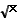 Простейшие иррациональные уравнения .Развивать представления о числах: от множества натуральных чисел до множества действительных чисел;ознакомиться с возможностью представления действительного числа как бесконечной десятичной дроби, применять десятичные приближения рациональных и иррациональных чисел;изображать действительные числа точками координатной прямой;записывать, сравнивать и упорядочивать действительные числа;выполнять, сочетая устные и письменные приёмы, арифметические действия с рациональными числами; представлять рациональные числа десятичной дробью;получить представление о значимости действительных чисел в практической деятельности человека;формулировать определение квадратного корня из числа, арифметического квадратного корня;применять операцию извлечения квадратного корня из числа, используя при необходимости калькулятор;оценивать квадратные корни целыми числами и десятичными дробями;распознавать функцию у= и график функции;строить график функции по точкам, описывать свойства функции, показывать схематически положение графика на координатной плоскости;сравнивать и упорядочивать рациональные и иррациональные числа, записанные с помощью квадратных корней;исследовать уравнение     x2 = a, находить точные и приближённые корни при a > 0;исследовать свойства квадратных корней, проводя числовые эксперименты с использованием калькулятора (компьютера);доказывать свойства арифметических квадратных корней; применять их для преобразования выражений;выносить множитель из-под знака корня, вносить множитель под знак корня;выполнять преобразования выражений, содержащих квадратные корни;изучать способы освобождения от иррациональности в знаменателе дроби;выражать переменные из геометрических и физических формул;вычислять значения выражений, содержащих квадратные корни, используя при необходимости таблицу квадратов натуральных чисел, калькулятор;использовать в ходе решения задач элементарные представления, связанные с приближёнными значениями величин;знакомиться с историей развития математики.https://resh.edu.ru/ subject/http://school-collection.edu.ru/ catalog/ pupil6Повторение и обобщение.      (12 ч.)Повторение основных понятий и методов курсов 7 и 8 классов, обобщение знаний.Выбирать, применять, оценивать способы сравнения чисел, вычислений, преобразований выражений, решения уравнений;осуществлять самоконтроль выполняемых действий и самопроверку результата вычислений, преобразований, построений;решать задачи из реальной жизни, применять математические знания для решения задач из других предметов;решать текстовые задачи, сравнивать, выбирать способы решения задачи.https://resh.edu.ru/ subject/http://school-collection.edu.ru/ catalog/ pupilИтого 103 часаИтого 103 часа№ п/п№ п/пРаздел. Тема урокаКол –во часовДата1 четверть24Раздел 1. ПовторениеРаздел 1. ПовторениеРаздел 1. Повторение911Степень с натуральным показателем и её свойства104.09.2322Преобразование целых выражений105.09.233434Произведение одночленов и многочленов207.09.2311.09.235656Решение линейных уравнений212.09.2314.09.237878Решение задач при помощи линейных уравнений218.09.2319.09.2399Диагностическая контрольная работа №1121.09.23Раздел 2.  Функции и графикиРаздел 2.  Функции и графикиРаздел 2.  Функции и графики15101Координатная ось. Координаты точки на прямой125.09.23112Расстояние между двумя точками координатной прямой126.09.23123Декартова система координат на плоскости128.09.23134Что такое функция? Понятие функции102.10.23145Понятие графика функции103.10.23156Вычисление значений функции по формуле105.10.23161778Прямая пропорциональность и её график209.10.2310.10.231819910Линейная функция и её график212.10.2316.10.232011Чтение графиков реальных зависимостей117.10.232112График функции у = | x |119.10.232213Повторение  материала темы. Подготовка к контрольной работе123.10.232314Контрольная работа №2 по теме: «Функции и графики»124.10.232415Итоговый урок126.10.232 четверть23Раздел 3.    Уравнения и неравенстваРаздел 3.    Уравнения и неравенстваРаздел 3.    Уравнения и неравенства19251Линейное уравнение с двумя переменными107.11.23262График линейного уравнения с двумя переменными109.11.23272834Системы линейных уравнений с двумя переменными213.11.2314.11.23293056Решение систем линейных уравнений с двумя переменными216.11.2320.11.23313233789Решение систем линейных уравнений способом подстановки321.11.2323.11.2327.11.23343536101112Решение систем линейных уравнений способом сложения328.11.2330.11.2304.12.23373839131415Графический метод решения систем линейных уравнений с двумя переменными305.12.2307.12.2311.12.23404142161718Решение задач с помощью систем линейных уравнений312.12.2314.12.2318.12.234319Контрольная работа №3 по теме: «Уравнения и неравенства»119.12.23Раздел 4.   Алгебраические выражения. Алгебраическая дробьРаздел 4.   Алгебраические выражения. Алгебраическая дробьРаздел 4.   Алгебраические выражения. Алгебраическая дробь24441Рациональные выражения121.12.23454623Алгебраическая дробь. Допустимые значения переменных в дробно – рациональных выражениях225.12.2326.12.23474Итоговый урок128.12.233 четверть29484956Основное свойство дроби209.01.2411.01.24505178Сокращение алгебраических дробей, приведение алгебраических дробей к общему знаменателю215.01.2416.01.245253910Сложение и вычитание дробей с одинаковыми знаменателями218.01.2422.01.2454551112Сложение и вычитание дробей с разными знаменателями223.01.2425.01.245613Умножение дробей129.01.2457581415Возведение дроби в степень230.01.2401.02.2459601617Деление дробей205.02.2406.02.2461621819Преобразование рациональных выражений208.02.2412.02.2463642021Подстановка выражений вместо переменных213.02.2415.02.2465662223Функция у = к/х и её график219.02.2420.02.246724Контрольная работа №4 по теме:                      «Алгебраические выражения. Алгебраическая дробь»122.02.24Раздел 5.  Числа и вычисления. Квадратные корниРаздел 5.  Числа и вычисления. Квадратные корниРаздел 5.  Числа и вычисления. Квадратные корни24681Рациональные числа126.02.24692Иррациональные числа127.02.24703Сравнение рациональных чисел129.02.24714Действия с рациональными числами104.03.24725Представление рационального числа десятичной дробью105.03.24736Распознавание иррациональных чисел107.03.24747Иррациональность числа корень квадратный из двух 111.03.24758Десятичные приближения иррациональных чисел112.03.24769Итоговый урок114.03.244 четверть277710Сравнение иррациональных чисел125.03.247811Конечные и бесконечные десятичные дроби126.03.247912Множество действительных чисел; действительные числа как бесконечные десятичные дроби.128.03.248013Взаимно однозначное соответствие между множеством действительных чисел и множеством точек координатной прямой.101.04.248114Сравнение действительных чисел, арифметические действия с действительными числами. 102.04.248215Квадратные корни, арифметический квадратный корень.104.04.248316Уравнение  вида   х2 = а.          108.04.248417Нахождение приближенных значений квадратного корня.109.04.248518Квадратный корень из произведения и дроби.111.04.248619Квадратный корень из степени.115.04.248720Вынесение множителя из-под знака корня.      Внесение множителя под знак корня.116.04.248821Преобразование выражений, содержащих квадратные корни.118.04.248922Функция у=   и ее график.122.04.249023Простейшие иррациональные уравнения .123.04.249124Контрольная работа №5 по теме:                                                 «Числа и вычисления. Квадратные корни»125.04.24Раздел 6.   Повторение и обобщениеРаздел 6.   Повторение и обобщениеРаздел 6.   Повторение и обобщение12921Действительные, рациональные, иррациональные числа127.04.24932Действия с действительными, рациональными, иррациональными  числами102.05.24943Решение линейных уравнений106.05.24954Решение систем линейных уравнений107.05.24965Преобразование выражений, содержащих квадратные корни113.05.24976Функции у = х, у = к/х114.05.24987Контрольная работа № 6 «Итоговая»116.05.24998Квадратные корни, арифметический квадратный корень.120.05.241009Преобразование выражений, содержащих квадратные корни.121.05.2410110Сложение, вычитание, умножение, деление  дробей 123.05.2410211Сокращение алгебраических дробей, приведение алгебраических дробей к общему знаменателю127.05.2410312Итоговый урок128.05.24№п/пТема урокаПричина корректировкиСпособ , форма коректировкиСогласование с администрацией